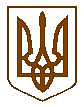 БУЧАНСЬКА МІСЬКА РАДАКИЇВСЬКОЇ ОБЛАСТІВІСІМДЕСЯТ ШОСТА  СЕСІЯ    СЬОМОГО  СКЛИКАННЯР І Ш Е Н Н Я«22» жовтня  2020р.	                                                                           № 5810 - 86–VІІПро включення земельної ділянки по вулиці Шевченка,б/н  в м. Бучадо переліку земельних  ділянок для підготовки лотів, в частині розробки  проекту землеустрою щодо відведення земельної ділянки, для  продажу  у власністьна земельних торгах  у формі аукціонуРозглянувши  пропозицію  постійної депутатської комісії з питань містобудування та природокористування  щодо  включення земельної ділянки, що по вулиці Шевченка,б/н   яка суміжна із існуючою ділянкою  за кадастровим номером 3210945300:01:091:0030 для продажу у власність на земельних торгах у формі аукціону  цільове призначення для будівництва та обслуговування будівель торгівлі, враховуючи затверджену містобудівну документацію,  керуючись главою 21 Земельного кодексу України, Законом України  «Про землеустрій», Законом України  «Про місцеве самоврядування в Україні», з метою залучення додаткових коштів до місцевого бюджету, міська рада ВИРІШИЛАВключити  земельну ділянку  орієнтовною площею 0,25га  по вулиці Шевченка,б/н, для будівництва та обслуговування будівель торгівлі  до переліку земельних  ділянок для підготовки лоту, в частині розробки  проекту землеустрою щодо відведення земельної ділянки, для  продажу  у власність на земельних торгах  у формі аукціону.Надати дозвіл на розробку проекту землеустрою щодо відведення земельної  ділянки комунальної власності, орієнтовною площею 0,25га по вулиці Шевченка,б/н, за рахунок земель комунальної власності не наданих у власність або користування, землі житлової та громадської забудови – для будівництва та обслуговування будівель торгівлі, яка визначена  для  продажу у власність на земельних торгах (у формі аукціону) окремим лотом, без використання бюджетних коштів.Відповідно до п. 5 ст. 135, п. 5 ст. 136 Земельного кодексу України фінансування підготовки Лоту до продажу у власність  на земельних торгах в частині виготовлення проекту землеустрою, організації та проведення земельних торгів здійснити без використання бюджетних коштів за рахунок коштів Виконавця земельних торгів на підставі договору про підготовку Лоту до проведення та про організацію і проведення земельних торгів у формі аукціону між Організатором торгів та Виконавцем земельних торгів з наступним відшкодуванням витрат Виконавцю земельних торгів за рахунок коштів, що сплачуються Переможцем земельних торгів.Доручити міському голові Федоруку А.П. (або особі  на кого покладено обов’язки) укласти Договір про підготовку Лоту до проведення та про  організацію і проведення земельних торгів  у формі аукціону з Виконавцем земельних торгів ПП «Фірма «СОМГІЗ».Контроль за виконанням  даного рішення  покласти  на  постійну депутатську  комісію з питань містобудування та природокористування.Міський голова                                                                                      А.П.Федорук